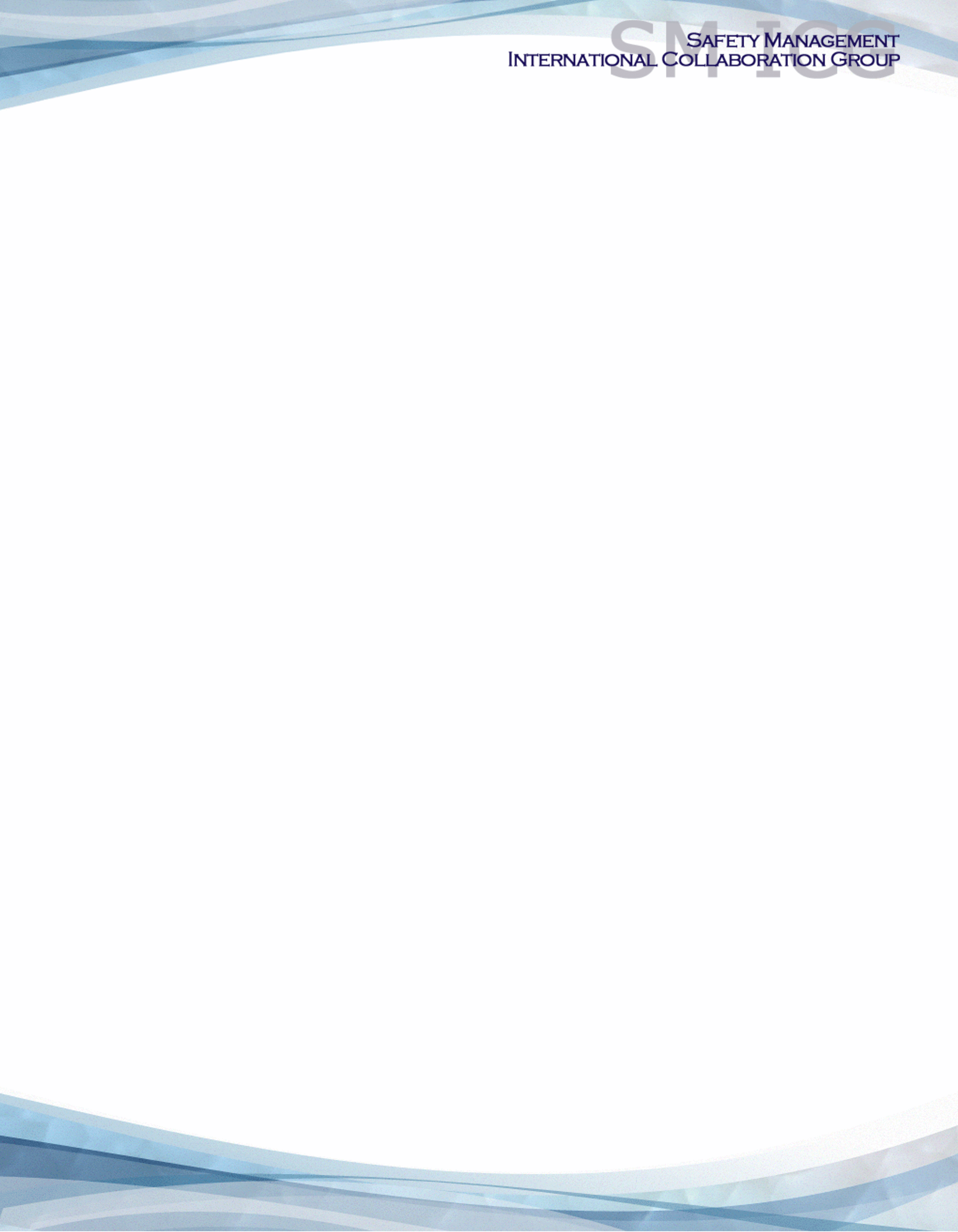 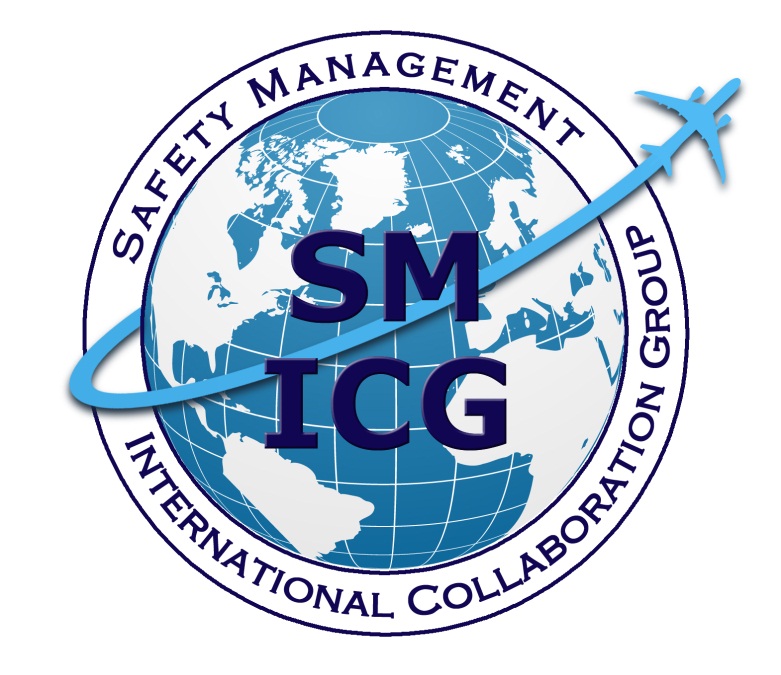 Table of ContentsThese are editable versions of the templates in the SMICG SMS for Small Organsizations Document.Appendix 1: Not ApplicableAppendix 2: Example of a Very Small Organization SMS Manual	2Appendix 3: A Sample SMS Manual Format for a Small Organization	4Appendix 4: Sample Hazard Logs	5Hazard Log for a Small Organization	5Hazard Log for Very Small Organization	5Appendix 5: Safety Report Form Template for a Small Organization	6Appendix 6: Safety Report Form Template for a Very Small Organization	8Appendix 7: Not Applicable Appendix 8: Investigation Form Template for a Small Organization	10Appendix 9: Risk Management Procedures for a Small Organization	12Appendix 10: Risk Management Procedures for a Very Small Org.	14Appendix 11: Safety Performance Indicators for a Small Organization	15Appendix 12: Corrective and Preventive Action Report Template	16Appendix 13: Management of Change Template	17Appendix 14: Management Review Template……………………………………….20Appendix 2: Example of a Very Small Organization SMS ManualThe following is an example of the smallest SMS manual that could be used in a one or two person organization.  It would still need to be customized and you would need to provide the appropriate cross reference to other manuals, procedures, and forms that are being used, but this is how simple it could be.  It is worth discussing with your regulator to see if it would be acceptable and if it is appropriate to your organization. Company X Safety Management ManualSafety PolicySafety is important to us as it helps us stay in business.Our safety objective is simply for no aircraft accidents to occur as a result of our operations.Therefore it is important that we meet all applicable regulations and where appropriate exceed them when a safety risk is identified.I believe in a reporting system that allows people to report safety issues without fear of unfair reprisals.  Everybody makes mistakes, and honest mistakes will be treated fairly.  A healthy reporting system gives us the information to address safety issues as they arise, not when it is too late. We expect everyone who works or is connected to our operations to report any safety related events or issues they identify to me or one of our staff.  In this respect we will apply just culture principles to any event that is reported to us directly in a timely manner.This will help our organization to continuously improve our safety performance which is a shared responsibility.Signed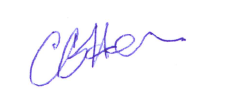 (insert name)(insert date)Safety Management ProcessesThe Accountable Manager will fulfill the role of the Safety Manager and contract in expertise as required.  Copies of the separate Emergency Response Plan (Insert document reference) are held by (insert name) and in the (insert location i.e., Operations Office).Hazard Identification and Risk Management ProceduresAll safety events, issues, or hazards should be reported to (insert name) by e-mail (insert e-mail address), telephone (insert telephone number) or verbally; they will all be documented and assessed as below.All events and reported issues will be assessed by (insert name) to determine what the issue is, what could happen as a result, and what actions need to be taken (if any) and by whom to manage the risk. The Hazard Log (see below) will be updated and reviewed on a monthly basis and the updated version will be posted on the (state location i.e., workshop safety notice board). All staff should read the Hazard Log and provide feedback if they have any issues with the content or feel something is missing. Management of ChangeAny significant organizational changes will be assessed for safety issues related to the change and documented in the hazard log. If appropriate, an ad-hoc meeting will be arranged with all available staff to discuss significant changes where their expertise will be beneficial to identify possible safety issues. Any actions or decisions from this meeting will be documented.Safety AssuranceSafety Assurance is carried out by (insert name) using the SM ICG SMS Evaluation Tool and this will include a review of the effectiveness of all risk mitigations in the Hazard Log.  The Hazard Log will be reviewed as part of the annual Management Review with the assistance of an independent SMS auditor from (insert name).Our safety performance indicators (SPIs) are detailed in Appendix 1 and will be used to monitor our safety performance and help us strive for continuous improvements.  These SPIs and our targets will be reviewed as part of our annual Management Review that will use the template in Appendix 2. The Management Review will culminate in a meeting to allow all our staff to contribute. Safety Training and PromotionAny new employee, contractor, or contracted organization will be required to read this manual (including updates) and sign for having read and understood it.  Any safety critical information that needs distributing will be sent by e-mail to all our stakeholders and posted on the safety notice board.  A distribution list is available held on the secure (company name) website and will be reviewed annually. All staff are expected to review the safety notice board and read any new safety articles.Appendix 3: A Sample SMS Manual Format for a Small OrganizationThe following is an example of an SMS Manual layout.Table of ContentsList of Effective PagesDistribution ListSafety Policy and ObjectivesSafety Policy signed by the Accountable Executive to indicate “Management commitment and responsibility”Safety OrganizationSafety accountabilities and responsibilitiesThe Accountable Executive and key safety personnelSMS DocumentationWhat, when, who, where and how to document and record the SMS activitiesSafety Risk ManagementSafety reporting and hazard identification processHow to assess hazards and risks and how to take corrective actionsSafety AssuranceSafety performance monitoring and measurement Safety audits and surveysHow to manage changes using SMSHow to improve the SMS continuously using the monitoring resultManagement ReviewSafety PromotionHow to provide safety training and education to all staffHow to achieve safety communication Emergency Response PlanHow to deal with emergency situations Quick reference guide for key staff membersAppendix 4: Sample Hazard LogsHazard Log for a Small Organization Note: Hazard Log information can be directly populated from reporting form.Hazard Log for a Very Small OrganizationNote: Hazard Log information can be directly populated from reporting form if used.Appendix 5: Safety Report Form Template for a Small OrganizationCompany X Safety Report FormPart A to be completed by the person identifying the safety issue or hazard.Please fully describe the event or identified hazard:Include your suggestions on how to prevent similar occurrences.In your opinion, what is the likelihood of such an event or similar happening or happening again?Unlikely  				Probable  					    Likely                                                                                        1                              		                 2                                                                       3What do you consider could be the worst possible consequence if this event did happen or happened again?Negligible                                     Serious Incident         		              Fatal Accident 1                                                              3                                                                       5Part B To be completed by the (insert title of responsible person).The report has been dis-identified and logged.If further investigation is needed, perform that now and document on the investigation form. This information will support the Safety Committees activities.Part C To be completed by the Safety Committee.Rate the likelihood of the event occurring or recurring:Unlikely                                                Probable                                                           Likely1                                                                 2                                                                     3Rate the most credible worst-case consequences?Negligible                                        Serious Incident                                         Fatal Accident1                                                                 3                                                                      5What action or actions have been or are being taken to prevent the issue or hazard from occurring in the future and/or to mitigate its consequences?Agreed and Accepted by 	Follow up action required:   Appendix 6: Safety Report Form Template for a Very Small OrganizationCompany X Safety Report FormPart A to be completed by the person identifying the safety issue.Please fully describe the safety issue:Include your suggestions on how to prevent similar occurrences.Part B To be completed by the (insert title of responsible person)What action or actions have been or are being taken to prevent the issue from occurring in the future and/or to mitigate its consequences?Follow up action required:   	Hazard log updated by:                                         Date:	Appendix 8: Investigation Form Template for a Small OrganizationCompany X Safety Investigation FormTo be completed by the person investigating the safety issue or hazard.Describe what happened:Describe why the issue happened and any factors associated with it:“Root Cause”Identify recommended corrective or preventative actions:Document the recommended action plan and any follow-up (by whom and when):Appendix 9: Risk Management Procedures for a Small OrganizationCompany X Risk Management ProceduresAll events and reported issues will be assessed for severity and likelihood using the following definitions and then assessed using the following risk acceptability matrix.   The person responsible for the SMS (insert title) will carry out the initial risk assessment and an independent validation is carried out by one of the following personnel:Accountable ExecutiveQuality Manager (or identify alternative post)Identify another post if appropriateSeverity and Likelihood DefinitionsRisk Acceptability MatrixRisk Acceptance ActionsActions will be prioritized by the score from the Risk Acceptability Matrix but the following table will determine the appropriate action to be taken.Management of ChangeAny issues identified as part of a change such as organizational, operational, and physical changes, will be assessed using this same process.Appendix 10: Risk Management Procedures for a Very Small OrganizationCompany X Risk Management ProceduresAll events and reported issues will be assessed by (insert name or role) to determine what the issue is, what could happen as a result and what actions need to be taken (if any) and by whom to manage the risk.  The Hazard Log (see below) will be updated and reviewed on a monthly basis and the updated version will be posted in the (insert where it will be posted).  Management of ChangeAny significant changes, such as organizational, operational, and physical changes, will be assessed for safety issues related to the change and documented in the Hazard Log.Appendix 11: Safety Performance Indicators for a Small OrganizationCompany X Safety Performance IndicatorsYear 20XX *as defined in Safety Management Manual para XXThese are only suggested to give small organizations some ideas for safety performance indicators (SPIs) and the targets will need to be customized to the size and nature of the operation and the values given are just examples.The objectives and SPIs should be reviewed as part of the Management Review to decide whether they need to be amended or updated.Appendix 12: Corrective and Preventive Action Report Template Appendix 13: Management of Change TemplateManagement of Change  1. What is the change?2. Who?3   Describe the major components of the change    Who does the change affect?What is the impact of the change?What follow up action is needed? (assurance) Safety Issues and the risk assessmentThe Change is acceptable to implementAppendix 14: Management Review TemplateCompany X Management Review Meeting ReportAGENDAReview of actions arising from previous meetingsSafety Performance ReviewSafety Events Review (reported since last Management Review)Hazard Log and Management of Change (MoC) ReviewTraining and Safety Promotion ReviewInternal and External Audit / Review FindingsChanges Required to SMSOther BusinessDate of next meetingAppendix 15: Existing Regulatory Guidance Material Transport Canada – Advisory Circular 107-002: Safety Management Systems Development Guide for Small Operators/OrganizationsThis Advisory Circular (AC) addresses each SMS element for both minimal-complexity, one-person operations and moderate complexity organizations, with documentation examples throughout.UK CAA – Safety Management Systems – Guidance for Small, Non-complex Organizations (ver. 1.0)This provides a guide to SMS, highlighting key points for small organizations. It includes useful examples of SMS documentation and checklists. CAA NZ – Advisory Circular 00-4: Safety Management Systems This AC tabulates characteristics of small, medium, and large organizations in the Introduction and provides “guidance based on size of organization” for each SMS element.CAA NZ – SMS Booklet 03 – Implementing Safety Management Systems – Guidance for Small Aviation OrganizationsThis booklet contains information designed to help small aviation organizations to implement an effective SMS that is built-for-purpose without being difficult or resource-intensive. CASA SMS Resource Toolkit Booklet 7 – SMS for Small, Non-complex Organizations This is a simple overview of SMS for smaller aviation organizations, such as those involved in transport/charter, training and maintenance. It defines ‘small, non-complex’, highlights the fact that SMS is scalable—that not all elements of an SMS will look the same in all organizations—and that there are advantages to being small. This paper was prepared by the Safety Management International Collaboration Group (SM ICG).  The purpose of the SM ICG is to promote a common understanding of Safety Management System (SMS)/State Safety Program (SSP) principles and requirements, facilitating their application across the international aviation community.The current core membership of the SM ICG includes the Aviation Safety and Security Agency (AESA) of Spain, the National Civil Aviation Agency (ANAC) of Brazil, the Civil Aviation Authority of the Netherlands (CAA NL), the Civil Aviation Authority of New Zealand (CAANZ), the Civil Aviation Safety Authority (CASA) of Australia, the Direction Générale de l'Aviation Civile (DGAC) of France, the Ente Nazionale per l'Aviazione Civile (ENAC) in Italy, the European Aviation Safety Agency (EASA), the Federal Office of Civil Aviation (FOCA) of Switzerland, the Finnish Transport Safety Agency (Trafi), Japan Civil Aviation Bureau (JCAB), the United States Federal Aviation Administration (FAA) Aviation Safety Organization, Transport Canada Civil Aviation (TCCA) and the Civil Aviation Authority of United Kingdom (UK CAA).  Additionally, the Civil Aviation Department of Hong Kong (CAD HK), the International Civil Aviation Organization (ICAO), and the United Arab Emirates General Civil Aviation Authority (UAE GCAA) are observers to this group.Members of the SM ICG:Collaborate on common SMS/SSP topics of interestShare lessons learnedEncourage the progression of a harmonized SMS/SSPShare products with the aviation communityCollaborate with international organizations such as ICAO and civil aviation authorities that have implemented or are implementing SMS and SSPFor further information regarding the SM ICG please contact:Regine Hamelijnck			Jacqueline Booth 		Amer M. Younossi EASA					TCCA				FAA, Aviation Safety +49 221 8999 1000 			(613) 952-7974 		(202) 267-5164	 regine.hamelijnck@easa.europa.eu	jacqueline.booth@tc.gc.ca	Amer.M.Younossi@faa.gov	Igor Penna		 		Stephen DuffieldANAC 					CASA+55 213 5015 268 			+61 7 3144 7362igor.penna@anac.gov.br 		stephen.duffield@casa.gov.auTo get copies of the templates in the appendices so you can edit them please contact Simon Roberts  simon.roberts@caa.co.ukAdditional SM ICG products can be found on SKYbrary at:
http://www.skybrary.aero/index.php/Safety_Management_International_Collaboration_Group (SM_ICG)What is the issue?What could happen as a result?What action are we taking?Action by whom and whenIssue  (hazard)What is the result(consequence)How bad is the resultHow likely is it to occurWhat action are we taking(Who and when)Follow-up (if applicable)Issue(hazard)What is the result(consequence)What action are we takingFollow-up (if applicable)Date of eventLocal timeLocation:Name of ReporterSection / OrganizationReport ReferenceSignatureDate:NameResources requiredResponsibility for Action(insert title of responsible person)DateResponsible ManagerDateAccountable ExecutiveDateAppropriate Feedback given to staff by Safety OfficerSigned:DateWhatWhoWhenDate of eventLocal timeLocation:Name of ReporterSection / OrganizationResources requiredResponsibility for ActionSigned:DateWhatWhoWhenOriginal Safety Report referenceOriginal Safety Report referenceDate of eventLocal timeLocation:Name of InvestigatorSection / OrganizationInvestigator's SignatureDateHazard Log updatedWhenSeverity of ConsequencesSeverity of ConsequencesSeverity of ConsequencesDefinitionMeaningValueFatal AccidentResults in a serious accident or incident with fatalities5Serious IncidentResults in a Serious Incident (without fatalities) that would be reportable to the NAA3NegligibleResults in minor incident that would not be reportable to the NAA1Likelihood of OccurrenceLikelihood of OccurrenceLikelihood of OccurrenceQualitative DefinitionMeaningValueLikelyLikely to reoccur or to occur several times in a year3PossiblePossibly reoccur or to occur at least once a year2UnlikelyVery unlikely to reoccur or occur1LikelihoodLikelihoodLikelihoodSeverityUnlikely (1)Possible (2)Likely (3)SeverityFatal Accident (5)REVIEW (5)UNACCEPTABLE (10)UNACCEPTABLE (15)SeveritySerious Incident (3) REVIEW (3)REVIEW (6)UNACCEPTABLE (9)SeverityNegligible (1)ACCEPTABLE (1)ACCEPTABLE (2)REVIEW (3)UnacceptableRisk Intolerable, Accountable Executive immediately informed and action must be taken to reduce the risk to a tolerable level. ReviewRisk reduction / mitigation must be considered.  Where risk reduction / mitigation is not practical or viable acceptance by Accountable Executive is required.AcceptableRisk is considered acceptable but would be reviewed if reoccurs.What is the issue?What could happen as a result?(consequence)What action are we taking? Action by whom and whenPerformance IndicatorTarget PerformancePerformancePerformancePerformancePerformance IndicatorTarget Qtr1Qtr2Qtr3Qtr4Major Risk Incidents* per 100 flights 0Mandatory Reports per 100 flights3 or lessVoluntary Reports per employee per yearMore than 10Overdue safety report closures per year2 or lessSafety meetings per year4Safety briefings per year2Safety audits per year2Organization-specific SPIsOrganization-specific SPIsOrganization-specific SPIsOrganization-specific SPIsOrganization-specific SPIsOrganization-specific SPIsOperator: Flights flown with operational MEL restrictions per 100 flightsLess than 5%Aerodrome: Runway incursions per yearLess than 5Maintenance: Maintenance errors per yearLess than 5ATS: Airspace infringements per 100 movementsLess than 2STEP 1 :  IDENTIFICATION  CORRECTIVE ACTION  CORRECTIVE ACTION  CORRECTIVE ACTION  CORRECTIVE ACTION  CORRECTIVE ACTION  PREVENTIVE ACTION  PREVENTIVE ACTION  PREVENTIVE ACTION  PREVENTIVE ACTIONSTEP 1 :  IDENTIFICATIONorganization/ business area/ departmentorganization/ business area/ departmentSTEP 1 :  IDENTIFICATIONDescription of the issue or non-conformanceDescription of the issue or non-conformanceSTEP 1 :  IDENTIFICATIONAuditor / Reviewer Auditor / Reviewer AuditorAuditorSignatureSignatureSignatureSignatureDateSTEP 2 : ANALYSIS OF CAUSES AND ACTIONROOT CAUSE(S)ROOT CAUSE(S)STEP 2 : ANALYSIS OF CAUSES AND ACTIONPROPOSED CORRECTIVE / PREVENTIVE ACTION TO BE TAKEN INCLUDING RESPONSIBLE PERSON  AND DEADLINEPROPOSED CORRECTIVE / PREVENTIVE ACTION TO BE TAKEN INCLUDING RESPONSIBLE PERSON  AND DEADLINEWhat                                            Who                                                    by whenWhat                                            Who                                                    by whenWhat                                            Who                                                    by whenWhat                                            Who                                                    by whenWhat                                            Who                                                    by whenWhat                                            Who                                                    by whenWhat                                            Who                                                    by whenSTEP 2 : ANALYSIS OF CAUSES AND ACTIONAccepted byNameNameSignatureSignatureSignatureSignatureDateDateSTEP 3 : VERIFICATION AND EVALUATIONACTUAL DATE OF ACTION (S) TAKEN:ACTUAL DATE OF ACTION (S) TAKEN:STEP 3 : VERIFICATION AND EVALUATIONComments:Comments:STEP 3 : VERIFICATION AND EVALUATIONFurther Action NeededFurther Action Needed YES YES YES YES NO NO NOSTEP 3 : VERIFICATION AND EVALUATIONClosure AcceptanceClosure AcceptanceAuditor / ReviewerAuditor / ReviewerSignatureSignatureSignatureSignatureDateDescribe the change Describe who is responsible to implement the change  This will help you identify the main risks of each component that will be populated in section 7Consider who it affects individuals, departments and organizations? Consider why the change is taking place and the impact on the organization and its processes and proceduresConsider how the change will be communicated and whether additional activities such as audits are needed during the change and after the change has taken place What is the issue?(hazard)What could happen as a result?(consequences)How Bad will it be? (severity)How likely is it to occur?(likelihood)RiskratingWhat action(s) are we taking? (mitigations)Action by whom and when1 There may be more that one mitigation for each issue2345Final Acceptance SignatureNameDate:DateTimePresentPresentAbsentAbsentAction Item #StatusCompletion DateFurther Action RequiredPerformance IndicatorTargetPerformancePerformancePerformancePerformancePerformance IndicatorTargetQtr1Qtr2Qtr3Qtr4# of Major Risk Incidents (as defined in our Safety Management Manual)# of Mandatory Reports # of Voluntary Reports# of Overdue Safety Report Closures# of Safety Meetings # of Safety Briefings# of Safety AuditsOrganization-specific SPIsOrganization-specific SPIsOrganization-specific SPIsOrganization-specific SPIsOrganization-specific SPIsOrganization-specific SPIsSafety Report #Report StatusCorrective/Preventive Action EffectivenessFurther Action RequiredHazard/ MoC #Mitigation StatusMitigation EffectivenessFurther Action RequiredAreaTraining and Promotion EffectivenessAction RequiredOperational Management …..Finding #Corrective/ Preventive Action StatusCorrective/Preventive Action EffectivenessFurther Action RequiredType of ChangeChange RequiredAction by (date)Person responsibleSafety Policy and ObjectivesSPIsDocumentation……IssueFollow up ActionPerson fulfilling ActionCompletion Date